Ch. 11 “Finishing the Roof” homework questionsInstructionsCreate space in the Word document below, and type your answers using complete sentences. When you are finished, submit your work as an email attachment. (10 questions, 100 points possible)What are the purposes of a roof? There are several. Think about this and list them in your own words. Don’t just copy the book’s answer. (p. 278)Underlayment (p. 278)Give 2 purposes for the roofing underlaymentWhat material is typically used for underlayment on a roof? Flashing (p. 279)What are the principal flashing materials used today?Flashing is installed at 6-locations on a roof. What are they? Roof slope (p. 280)Define what is meant by the slope of a roof. A 6:12 roof has a ____” rise for every ______” run. True or False? a 6:12 roof is steeper than a 4:12 roof. What is the lowest allowable slope for a clay tile roof?What is the lowest allowable slope for a wood shingle roof? Sheathing (p. 281)What 2 materials are typically used for solid sheathing? What kind of sheathing is the house in Fig. 11.8 being sheathed with? Why are spaced boards being used on the house in Fig. 11.9? Why do wood shingles last longer when they are installed on top of spaced-board sheathing? Asphalt shingles (p. 283)What are 4 advantages with using asphalt shingles? Why are asphalt shingles faced with colored mineral granules? In Fig. 11.12, what material is being used as the underlayment underneath the shingles? What are the 3 methods of making a ‘valley’ with an asphalt shingle roof? (Fig. 11.14)Wood shingles and wood shakes (p. 286)What are the differences between shingles and shakes? State this in your own words; don’t just copy the book’s answer. What roofing material is used on the house in Fig. 11.15? What siding material is used? Look at the house in Fig. 11.17. How are the shakes being attached to the roof? Explain, using your own words. Tile roofs (p. 287)State at least 2 advantages and 2 disadvantages with tile roofing. What are some advantages of concrete tile versus clay tile? The book says that slate tiles are among the “finest materials”. Why would slate be considered the finest? Commercial roofs (begins p. 293)What is the main problem one encounters with a flat or “low-slope” roof? In other words, what is the main challenge? Give this some thought and answer in your own words. Thermal insulation can be installed in which 3 locations with a flat roof? (Fig. 11.30)In your own words, describe the thermal insulation installed “below the deck” (p. 293)In your own words, describe the thermal insulation installed “between the deck and membrane (p. 294)In your own words, describe the thermal insulation installed “above the membrane”. What do we call the type of flat roof which is comprised of “asphalt-impregnated felt bedded in bitumen or tar”? (p. 295) The most widely-used commercial roof uses a synthetic rubber material known as EPDM. What does EPDM stand for? How thick are the EPDM sheets? How is EPDM attached to the roof? List 4 methods of attachment. Sustainable roofing or “Green roofs”  (p. 304)What are 6 ways that a roof can contribute to the sustainable design of a building?  Give this some thought and use your own words. Don’t copy the book’s answer. The book describes how to “plant a meadow” on a flat roof. Give this some thought and list several benefits to this approach. Use your own words.  What would be a couple of concerns or drawbacks with building a meadow on a roof? 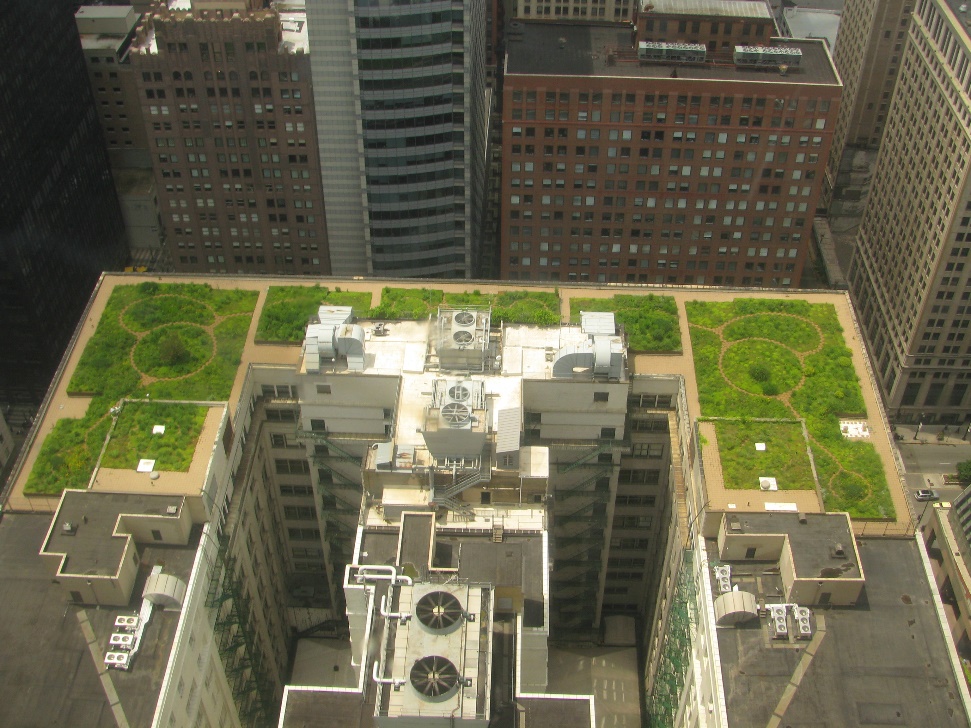 